   26 февраля 2016г.           с.Мендур-Соккон                      № 22-70                                            РЕШЕНИЕдвадцать второй сессии сельского Совета депутатов третьего созыва МО «Мендур-Сокконское сельское поселение» « О внесении изменений и дополнений на решении сессии 10-27 от 14.11.2014 сессии Совета депутатов  «О налоге на имущество физических лиц на территории  Мендур-Сокконского сельского поселения»  Заслушав и обсудив информацию главы администрации Махалиной Елены Сергеевны,  и на основании Федерального закона от 23ноября 2015 №320-ФЗ «О внесении изменений в часть вторую  Налогового Кодекса Российской Федерации» сельский Совета депутатов  Мендур-Сокконского сельского поселения решил: 1.На  основании  вышеуказанного  изменения, статью 2  Налоговые ставки добавить пунктом 2.5. следующего содержания.        2.5 «Налогоплательщики-физческие лица в соответствии с пунктом 1 ст. 397                 Налогового кодекса Российской Федерации уплачивают налог в срок не               позднее 1 декабря  года, следующего за истекшим налоговым периодом».2. В статье 3. Вступление в силу решения  в п. 3.1 изменить дату вступления решения с 1 января 2015 года на 1 января 2016 года.2.Настоящее решение вступает в силу с момента официального опубликования.Председатель Совета депутатов                                Глава МО «Мендур-Сокконское                              МО «Мендур-Сокконское сельское                          сельское поселение»поселение»                                                                    ___________  Е.С.Махалина                                          ___________ Е.С.Махалина      «____»____________2016 г.                              Россия  Республика Алтай Усть-Канский районСовет депутатов    Мендур-Сокконскогосельского поселения               Россия Алтай РеспубликанынКан-Оозы аймактын Мендур-Соккон 1урттын депутаттар Соведи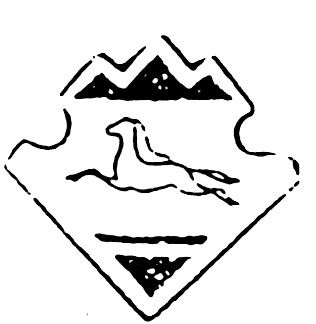 